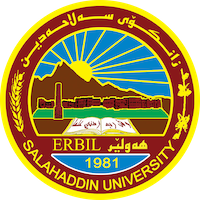 Academic Curriculum Vitae Personal Information:                                                    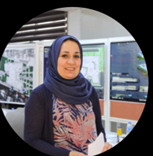 Full Name: Ansam Saleh AliAcademic Title: LecturerEmail: (university email) ansam.ali@su.edu.krdMobile:07706518931Education:Master’s Degree in Architectural EngineeringPhd studentEmployment:A lecturer in Baghdad University/ Architecture DepartmentA lecturer at Salahaddin University/ College of Engineering/ Architecture DepartmentQualifications Architectural Design/Architectural Thesis (Graduation Projects)/ Ancient History of Architecture/ Urban Design.IT qualifications; SPSS from College of Science/ Salahaddin UniversityLanguage qualifications such as TOEFL, IELTS, or any equivalent/ IELTS and Language Center, Saalahaddin University.Any professional qualification/ SPSS course, English course, HIFAZ CourseTeaching experience:Architectural DesignArchitectural ThesisUrban DesignAncient History of ArchitectureSupervision for Graduation Projects Research and publications1-Design Elements Affecting the Using of Atriums in shopping malls in Erbil CityLA Ali, AS Ali, SA Muhammad. Sulaimania Journal for Engineering Sciences 4 (5). (https://scholar.google.com/citations?hl=en&user=yz44rYUAAAAJ#:~:text=Design%20Elements%20Affecting,Sciences%204%20(5).2- Evaluating quality of city Square, a practical survey on Neshtiman park/Erbil cityAS Ali, LA Ali. Zanco Journal of Pure and Applied Sciences 30 (6), 8-36(https://scholar.google.com/citations?hl=en&user=yz44rYUAAAAJ#:~:text=Evaluating%20quality%20of,6)%2C%208%2D36).3- Evaluation of the Prayer Hall Proportions for Masjids in Erbil City The Masjids Built Between “1980-1989” and “2000-2015” as Case Study. ASA Nazik J.Abdulhamid, Vian S.QadirZANCO Journal of Pure and Applied Sciences 28 (Vol 28 No 2 (2016).https://scholar.google.com/citations?hl=en&user=yz44rYUAAAAJ#:~:text=Evaluation%20of%20the,No%202%20(2016).Conferences and courses attendedووركشوب كورانكاريةكانى بروكرامةكانى خويندنGive details of any conferences you have attended and those at which you have presented delivered poster presentations.Funding and academic awards List any bursaries, scholarships, travel grants, or other sources of funding that you were awarded for research projects or to attend meetings or conferences.Professional memberships Representative of salahaddin university in Al Tamyouze Award.Professional Social Network Accounts:https://scholar.google.com/citations?hl=en&user=yz44rYUAAAAJ.https://www.researchgate.net/profile/Ansam-Salehhttps://www.linkedin.com/feed/https://orcid.org/my-orcid?orcid=0000-0002-7416-0221It is also recommended to create an academic cover letter for your CV, for further information about the cover letter, please visit below link:https://career-advice.jobs.ac.uk/cv-and-cover-letter-advice/academic-cover-letter/